MODELO DE CHARTER DE PROJETO 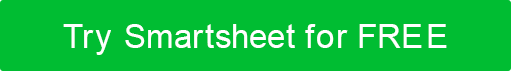 INFORMAÇÕES GERAIS DO PROJETOVISÃO GERAL DO PROJETOESCOPO DO PROJETOCRONOGRAMA PROVISÓRIORECURSOSCUSTOSBENEFÍCIOS AND CLIENTESRISCOS, RESTRIÇÕES, PRESSUPOSTOS ANDNOME DO PROJETONOME DO PROJETONOME DO PROJETOGERENTE DE PROJETOPATROCINADOR DO PROJETOEMAILEMAILTELEFONEUNIDADE ORGANIZACIONALUNIDADE ORGANIZACIONAL000-000-0000CINTURÕES VERDES ATRIBUÍDOSDATA DE INÍCIO ESPERADADATA PREVISTA DE CONCLUSÃO00/00/000000/00/0000FAIXAS-PRETAS ATRIBUÍDASECONOMIA ESPERADACUSTOS ESTIMADOS$237.750$184.900PROBLEMA OU PROBLEMA PROPÓSITO DO PROJETONEGÓCIO CASOMETAS / MÉTRICASPRODUTOS ESPERADOSDENTRO ESCOPOFORA DO ESCOPOMARCO CHAVECOMEÇARTERMINARForma equipe de projeto / revisão preliminar / escopoFinalize o plano/ o charter /pontapé inicial do projetoDefinir faseFase de mediçãoFase de análiseFase de melhoriaFase de ControleRelatório de Resumo de Projeto e FechamentoEQUIPE DE PROJETORECURSOS DE SUPORTENECESSIDADES ESPECIAISTIPO DE CUSTONOMES DE FORNECEDORES /TRABALHISTASNOMES DE FORNECEDORES /TRABALHISTASTAXAQTYQUANTIDADETrabalho$150,00200 $30.000,00 Trabalho$200,00100 $20.000,00 Trabalho$350,0050 $17.500,00 Trabalho$85.000,001 $ 85.000,00 Trabalho$4.850,003 $14.550,00 Suprimentos$17.850,001 $17.850,00 Diversos$0,000 $                                   -   CUSTOS TOTAISCUSTOS TOTAIS $184.900,00 PROPRIETÁRIO DO PROCESSOPRINCIPAIS PARTES INTERESSADASCLIENTE FINALBENEFÍCIOS ESPERADOSTIPO DE BENEFÍCIOBASE DA ESTIMATIVABASE DA ESTIMATIVABASE DA ESTIMATIVAVALOR ESTIMADO DO BENEFÍCIORedução de custos específica $25.000,00 Receitas aprimoradas $92.500,00 Maior produtividade (suave) $17.500,00 Conformidade aprimorada $12.000,00 Melhor tomada de decisão $18.500,00 Menos manutenção $26.000,00 Outros custos evitados $46.250,00 BENEFÍCIO TOTAL $237.750,00 RISCOSRESTRIÇÕESSUPOSIÇÕESPREPARADO PORTÍTULODATADISCLAIMERTodos os artigos, modelos ou informações fornecidos pelo Smartsheet no site são apenas para referência. Embora nos esforcemos para manter as informações atualizadas e corretas, não fazemos representações ou garantias de qualquer tipo, expressas ou implícitos, sobre a completude, precisão, confiabilidade, adequação ou disponibilidade em relação ao site ou às informações, artigos, modelos ou gráficos relacionados contidos no site. Qualquer dependência que você deposita em tais informações está, portanto, estritamente em seu próprio risco.